План-сетка единых значимых мероприятий для частников региональной профильной сменыПалласовский муниципальный район г.ПалласовкаМКОУ  «СШ №14» г.ПалласовкаПонедельник 29.05Вторник 30.05Среда 31.05Четверг 01.06Пятница 02.06Добро пожаловать!День открытия профильной смены ЮИД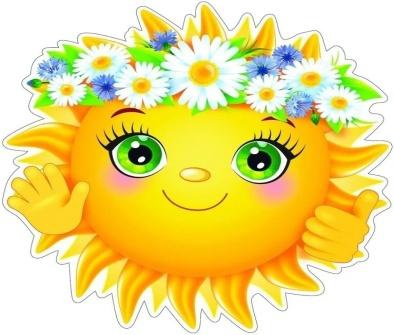 Единый день безопасности 50-летию ИЮДРегиональная акция «Мы за безопасность!»Игра : « Путешествие по Светофору»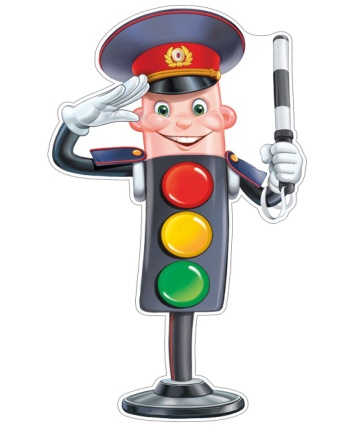 Занятие с дошкольниками Путешевствие в страну светофора 05.06Мастер-класс по ПДД «Устройство и вождение велосипеда» 06.06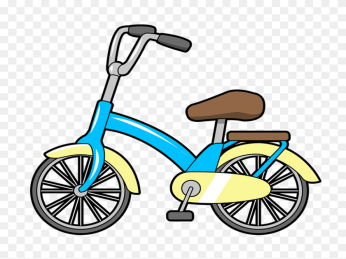 Профильное занятие с курсантами ДОСАФ 07.06Безопасный урок 08.06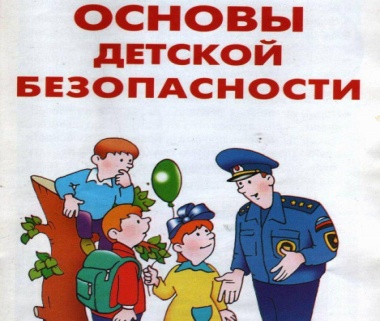 Совместная профильная акция с ГИБДД«Внимание, водитель!» 09.06Новые дела ЮИД 13.06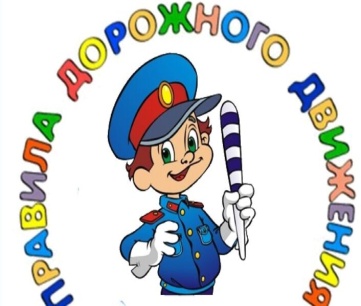 « С днем рождение ЮИД» 14.06« Эстафетадобра.ПДД» 15.06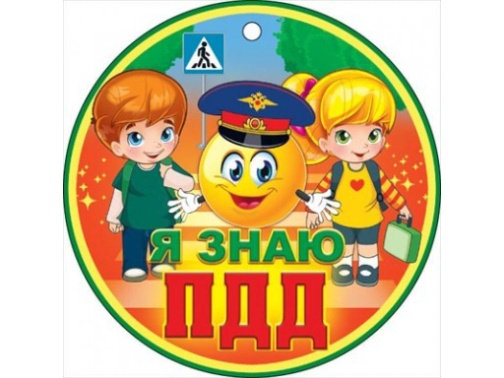 Единый день Безопасности дорожного движения 16.06Викторина :«Сказочные герои в стране дорожных знаков!» 17.06« С Юбилеем ЮИД!»20.06Викторина по ПДД 21.06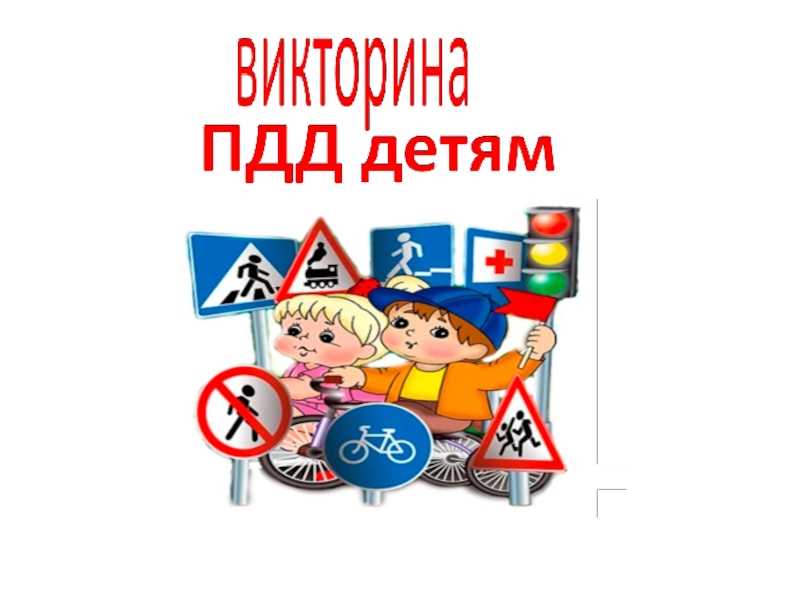 Закрытие профильной смены ЮИД 22.06